Электронный дополнительный материалУДК 630*66.09Анализ продуктов экстракции и водно-щелочного гидролиза технической березовой коры под действием ЭМП СВЧ*©	Е.Н. Коптелова, Н.А. Кутакова**, С.И. Третьяков, А.В. ФалеваСеверный (Арктический) федеральный университет им. М.В. Ломоносова, наб. Северной Двины, 17, Архангельск, 163001 (Россия), 
e-mail: n.kutakova@narfu.ru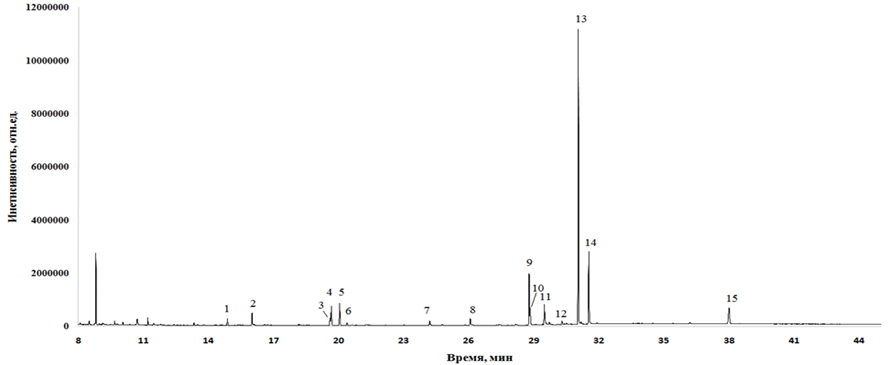 а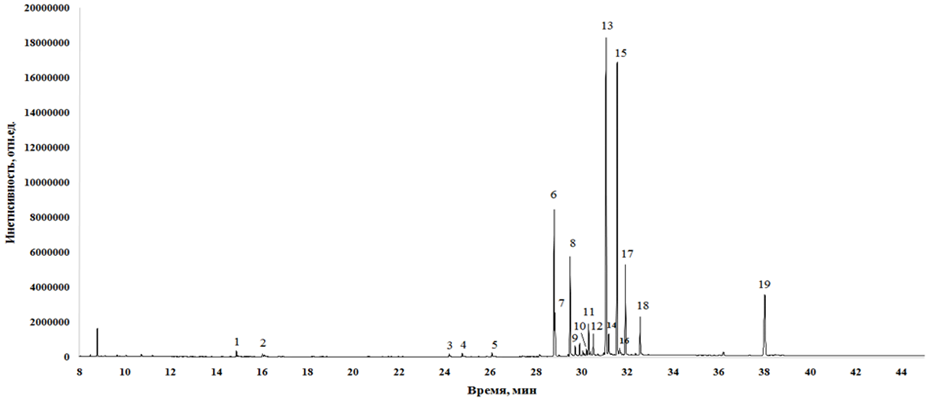 бРис. 1. Хроматограмма образцов суберина, выделенных из фракции измельченной коры менее  (а) и из фракции 2–3 мм (б)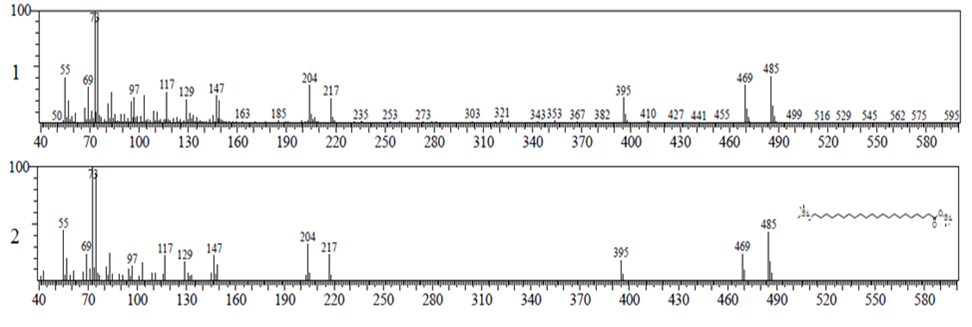 Рис. 2. Спектр ЭИ 22-гидроксидокозановой кислоты, бис (триметилсилиловый) эфир, SI:93. 1 – спектр ЭИ исследованного образца, 2 – спектр ЭИ согласно базе NIST-11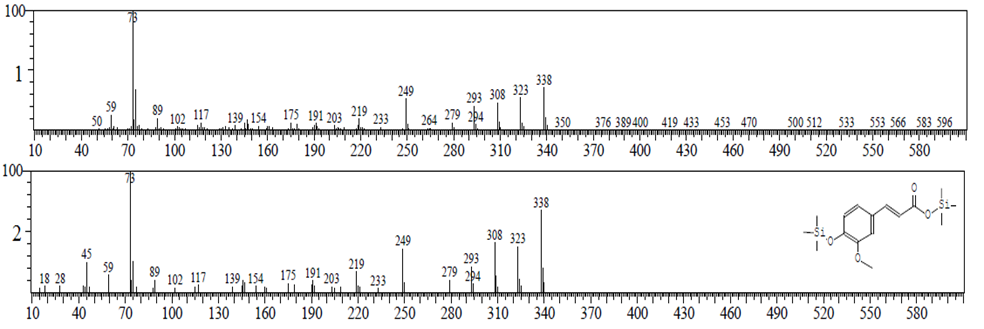 Рис. 3. Спектр ЭИ феруловой кислоты, триметилсилиловый эфир: 1 – спектр ЭИ исследованного образца, 2 – спектр ЭИ согласно базе NIST-11